PROBLEMATIQUE : Depuis plusieurs mois, on constate dans les concessions CLASS que des tracteurs équipés du pont avant suspendu (PROACTIV), ont des axes de vérins 5+6 défectueux.Objectif : Vérifier les caractéristiques du tracteur ainsi que les efforts supportés par le vérin.A1 : Statique Objectif : Déterminer analytiquement la position longitudinale du centre de gravité du tracteur modèle  (voir document ressource DR 3/5, pour la répartition des masses).      Hypothèses : - L’étude est réalisée dans le plan de symétrie du tracteur.- Les frottements sont négligés et les solides sont indéformables.             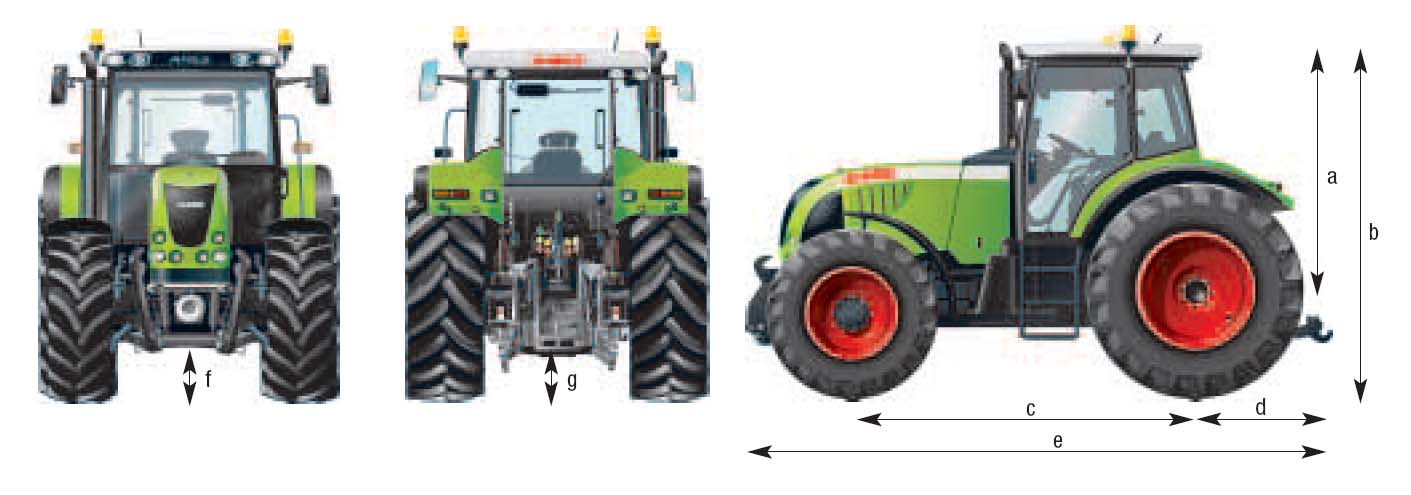 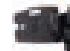 NB : Les vecteurs modélisés ci-dessus ne sont pas à l’échelle.D’après les valeurs données dans le Document Ressources DR 3/5, on demande de déterminer la position longitudinale XG1 du centre de gravité G1.Question A11 :a) Déterminer le poids P1 du tracteur avec lestage avant maxi, sans relevage avant.  ………………………………………………………………………………………………………Nb) En fonction de la répartition des masses données (DR 3/5), déterminer les actions du sol sur  les essieux avant et arrière du tracteur :  A0/1  et  B0/1    ……………………………………………………………………………………………………… N ……………………………………………………………………………………………………….NQuestion A12 : Faire l’inventaire des actions mécaniques extérieures du tracteur en complétant le tableau ci-dessous.On tiendra compte des résultats obtenus à la question précédente.Question A13 : Ecrire le Principe Fondamental de  (PFS) appliqué au tracteur :………………………………………………………………………………………………………..En utilisant l’équation des moments du PFS déterminer XG1.………………………………………………………………………………………………………..………………………………………………………………………………………………………..                 	A2 : StatiqueObjectif : Déterminer graphiquement les efforts sur l’axe du vérin. Consulter la modélisation et la schématisation du système dans le document ressource DR 5/5.Question A21 : Isolement du triangle supérieur (2).Faire l’inventaire des actions mécaniques extérieures.    Conséquence du Principe Fondamental de la Statique pour un solide soumis à deux forces :………………………………………………………………………………………………………..………………………………………………………………………………………………………..Compléter le tableau ci-dessus avec les éléments connus.Question A22  : Isolement du moyeu pivot gauche avec la roue (4) :  Effectuer le bilan des actions mécaniques extérieures appliquées au système isolé. On prendra pour l’action du sol sur la roue || H0/4 || = 1600 daN  Conséquence du Principe Fondamental de la Statique pour un solide soumis à trois forces non parallèles.………………………………………………………………………………………………………..………………………………………………………………………………………………………..………………………………………………………………………………………………………..Compléter le tableau bilan page DT 1/4A23 : Isolement du vérin (5+6) :Faire l’inventaire des actions mécaniques extérieures.    Conséquence du Principe Fondamental de la Statique pour un solide soumis à deux forces :………………………………………………………………………………………………………..………………………………………………………………………………………………………..Conclusion : ………………………………………………………………………………………….A24 : Isolement du triangle inférieur (3) : (faire la résolution graphique dans la zone réservée).On prendra pour l’action du moyeu 4 sur le triangle inférieur 3  || A4/3 || = 3000 daN    Conséquence du principe fondamental de la statique pour un solide soumis à trois forces non parallèles.………………………………………………………………………………………………………..………………………………………………………………………………………………………..………………………………………………………………………………………………………..A3 : cinematique :A31 : Déterminer la nature des mouvements et leurs caractéristiques pendant la phase de déformation du parallélogramme dans le tableau ci-dessous. (Voir DR 5/5 et ci-contre).A32 : Déterminer et justifier la nature des trajectoires ci-dessous et tracer les sur le document DT 3/4.N.B. : Τ D є1/0 se lit : Trajectoire du point D appartenant à 1 par rapport à 0.Exemple : T A є4/1 : Arc de cercle de centre D de rayon [AD]Τ A є 3/1 : ………………………………………………………………Τ B є 2/1 : ………………………………………………………………Τ E є 5/6 : ………………………………………………………………Τ E є 3/1 : ………………………………………………………………Τ H є 4/1 : ………………………………………………………………Remarque : ne pas effectuer le tracé pour la dernière trajectoire.A33 : Sur la figure ci-dessous déterminer les positions extrêmes du parallélogramme et relever l’angle de débattement maximum du triangle inférieur.Le parallélogramme se trouve dans la position auto soit la position intermédiaire, le vérin a une course totale de .A4 : Résistance des materiaux 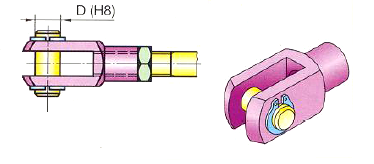 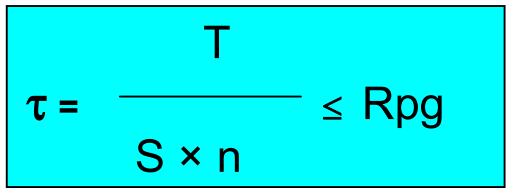 A 41 : Indiquer le nombre de sections cisaillées……………………………………………………………………………………………………….A 42 : Calculer l’aire d’une section de l’axe soumise au cisaillement:  …………………………………………………………………………………………………….A 43 : Le coefficient de sécurité est de s = 5, déterminer la contrainte Rpg :…………………………………………………………………………………………………….A 44 : Exprimer la condition de résistance :…………………………………………………………………………………………………….A 45 : Déterminer la contrainte  à laquelle est soumis l’axe du vérin et dire si la condition de résistance est satisfaite :……………………………………………………………………………………………………. A 46 : La condition de résistance est-elle satisfaite ? …………………………………………………………………………………………………….A 47 : Conclusion : Quelle peut être la raison pour laquelle l’axe du vérin subit une détérioration prématurée ? Entourer la ou les bonnes réponses :1 - Le constructeur a prévu le remplacement des axes de manière régulière. Il faut bien faire marcher le commerce………2 - Même si la contrainte est en dessous de sa valeur limite, l’usage intempestif de la suspension du pont peut entraîner une détérioration en raison des chocs.3 – C’est un problème d’entretien, Les techniciens de maintenance ont négligé le graissage. Ils l’ont fait de manière très irrégulière.ActionPointd ‘applicationDroite d’actionSensIntensité (daN)P1G1VerticaleVers le basA0/1AActionPointd ‘applicationDroite d’actionDroite d’actionSensSensIntensité (daN)Intensité (daN)ActionPointd ‘applicationAvt. Résol.Après résol.Avt. Résol.Après résol.Avt. Résol.Après résol.ActionPointd ‘applicationDroite d’actionDroite d’actionSensSensIntensité (daN)Intensité (daN)Intensité (daN)ActionPointd ‘applicationAvt. Résol.Après résol.Avt. Résol.Avt. Résol.Après résol.Après résol.Avt. Résol. H0/4HVerticaleVerticaleVers le haut Vers le haut 1600 1600 1600 Concours général des métiers  Maintenance des matérielsSession 2012Mécanique appliquée 						DT 1 / 4ActionPointd ‘applicationDroite d’actionDroite d’actionSensSensIntensité (daN)Intensité (daN)ActionPointd ‘applicationAvt. Résol.Après résol.Avt. Résol.Avt. Résol.Après résol.Avt. Résol.ActionPointd ‘applicationDroite d’actionDroite d’actionSensSensIntensité (daN)Intensité (daN)ActionPointd ‘applicationAvt. Résol.Après résol.Avt. Résol.Avt. Résol.Après résol.Avt. Résol. A4/3Aconnuconnu30003000Concours général des métiers  Maintenance des matérielsSession 2012Mécanique appliquée 						DT 2 / 4ÉLÉMENTS ACTIONNÉSNATURE DES MOUVEMENTSTriangle supérieur 2 par rapport au Corps de pont 1Triangle inférieur 3 par rapport au Corps de pont 1Tige du vérin 6 par rapport au Corps de pont 1Moyeu pivot 4 par rapport au Triangle inférieur 3Tige du vérin 6 par rapport au Corps du vérin 5Moyeu pivot 4 par rapport au Corps de pont 1Concours général des métiers  Maintenance des matérielsSession 2012Mécanique appliquée 						DT 3 / 4Concours général des métiers  Maintenance des matérielsSession 2012Mécanique appliquée 						DT 4 / 4